ПРОТОКОЛ №3заседания приемной комиссии ОГАПОУ "Шебекинский техникум промышленности и транспорта"от 23.08.2023 г.На заседании приемной комиссии присутствовали:Якимова Н.А.		председатель комиссии Маслиёва О.А.		зам.председателя комиссии Сероштан С.В.		ответственный секретарь Кравец Е.В.			член комиссииПОВЕСТКА ДНЯ:1.	Зачисление абитуриентов  в  число  обучающихся ОГАПОУ «Шебекинский техникум промышленности и транспорта,   в  группы  по  программам среднего профессионального образования по очной форме обучения на базе основного общего образования за счёт средств областного бюджета.2.	Зачисление абитуриентов в число обучающихся ОГАПОУ «Шебекинский техникум промышленности и транспорта», в группы по программам среднего профессионального образования по заочной форме обучения на базе среднего (полного) общего образования за счёт средств областного бюджета.СЛУШАЛИ: Председателя приемной комиссии Якимову Н.А., заместителя председателя приемной комиссии Маслиёву О.А.ПОСТАНОВИЛИ: В соответствии с Порядком   приема граждан на обучение по образовательным программам среднего профессионального образования, утвержденным приказом Министерства образования и науки Российской Федерации от 23 января 2014 г. №36, зарегистрированным в Министерстве юстиции России 06 марта 2014 г. №31529 зачислить: 1. С 1 сентября 2023 года на 1 курс обучения по программам подготовки специалистов среднего звена по специальностям за счет средств областного бюджета на очную форму обучения согласно    рейтингу   среднего   балла аттестатов абитуриентов, предоставивших оригиналы документов:1.1. На   специальность   09.02.07   Информационные системы и программирование сроком обучения 3 года 10 месяцев на базе основного общего образования:1.2.  На   специальность   15.02.16 Технология машиностроения сроком обучения 3 года 10 месяцев на базе основного общего образования: 1.3. На   специальность   22.02.06 Сварочное производство сроком обучения 3 года 10 месяцев на базе основного общего образования:   Председатель приемной комиссии	                Н.А.Якимова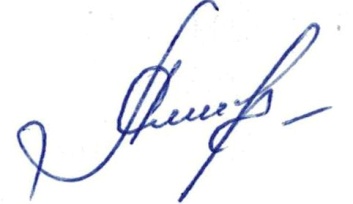      Ответственный секретарь приемной комиссии         Л.А.Шевлякова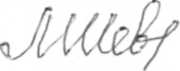 №Дата приёма документов ФИОГруппаСредний балл аттестата122.08.2023Шевченко Денис КонстантиновичИС-133,68№Дата приёма документов ФИОГруппаСредний балл аттестата1 21.08.2023Брякин Максим ГригорьевичТМ-134,21221.08.2023Ефимцев Денис АлександровичТМ-133,21321.08.2023Колесников Данил ВалерьевичТМ-133,25№Дата приёма документов ФИОГруппаСредний балл аттестата1 23.08.2023Седунов Александр НиколаевичСП-133,30